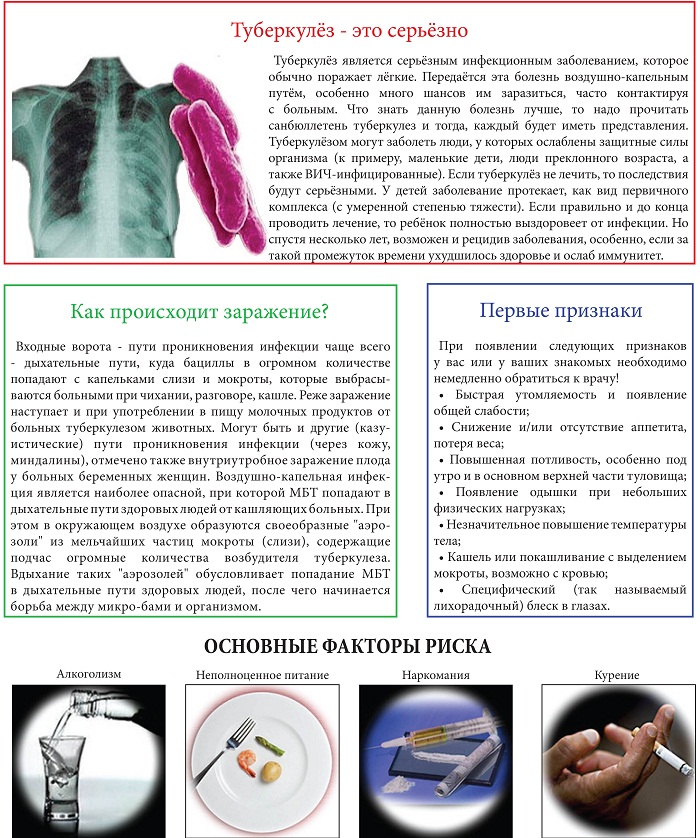 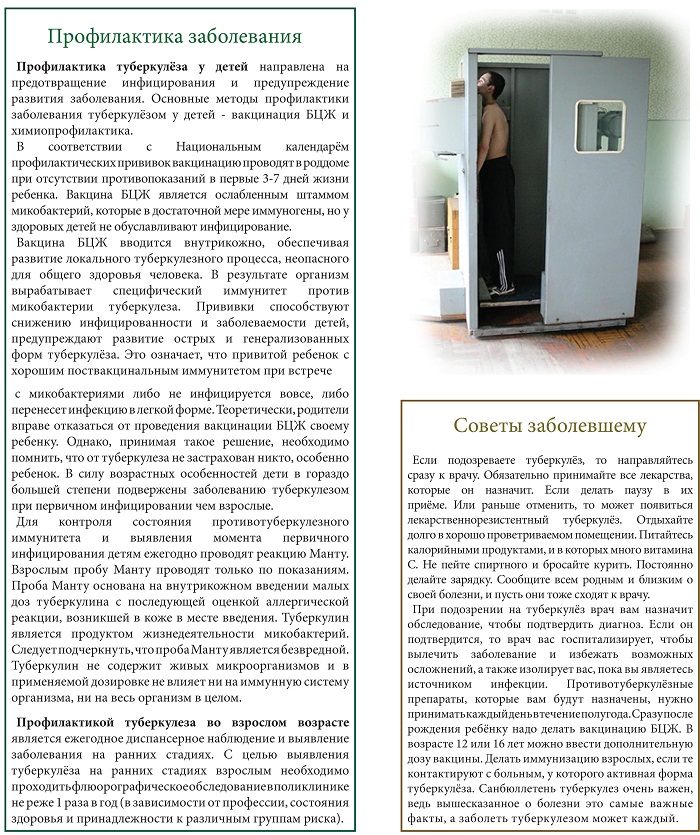 Информация была взята с сайта http://sanbyulleten.ru/Памятка для населения. ТуберкулезТУБЕРКУЛЕЗ - заразное заболеваниеТУБЕРКУЛЕЗ (ЧАХОТКА)- тяжелое инфекционное заболевание, характеризуется образованием воспалительных изменений в органах, чаще всего в легких, могут поражаться кости, суставы, глаза и др. Чаще болеют люди с ослабленным иммунитетом.Факторы, способствующие заболеванию туберкулезом (снижению иммунитета):неблагоприятные социальные и экологические условия жизнинеполноценное питаниеалкоголизм, курение, наркоманиястрессыналичие сопутствующих заболеваний (диабета,язвенной болезни желудка или 12-перстной кишки, заболеваний легких) и др.ВОЗБУДИТЕЛЬ ТУБЕРКУЛЕЗА – микобактерии (палочки Коха, открыты в 1882 году немецким врачом Р.Кохом), имеют высокую устойчивость к факторам внешней среды: при кипячении погибают через 5 минут, при t600 С – выживают 20 минут, в уличной пыли сохраняются до 10 дней, в воде до 5 месяцев. Вещества, содержащие активный хлор, вызывают гибель микобактерий в течение 3-5 часов. Микобактерии сохраняют свою жизнеспособность в условиях высокой влажности, на различных предметах, а также в продуктах, особенно молочных.ИСТОЧНИК ИНФЕКЦИИ – человек, крупный рогатый скот, который также болеет туберкулезом.ПРОФИЛАКТИКА:положительные эмоцииотказ от вредных привычексоблюдение личной гигиенывакцинация и ревакцинацияежегодная флюорографиясоблюдение гигиены жилищафизическая активностьполноценное питаниечистый воздух и солнечный светограничение контакта с больнымПУТИ ПЕРЕДАЧИ:воздушно-капельный – вдыхание зараженной пыли, капелек мокроты при разговоре, чихании, кашлежелудочно-кишечный – употребление в пищу зараженных продуктовконтактно-бытовой – через поврежденную кожу и слизистые оболочки, поцелуи с больным человеком, в общественном транспортеПри чихании и кашле прикрывайте рот.Не плюйте – микобактерии очень живучие.Старайтесь лишний раз не браться за поручни.Проводите больше времени на свежем воздухе.ПРИЗНАКИ, ТРЕБУЮЩИЕ ОБРАЩЕНИЯ К ВРАЧУ:быстрая утомляемость, общая слабостьпотеря аппетитаодышка при небольших физических нагрузкахдлительный кашель и повышение температуры тела до 37,0 – 37,50Спотливость (особенно по ночам), потеря веса и пр.Длительное время туберкулез может протекать незаметно для больного и срываться под маской ОРЗ, бронхита, воспаления легких и тд.Своевременно выявленный туберкулез при рано начатом лечении излечивается!РАННЕЕ  ВЫЯВЛЕНИЕ ТУБЕРКУЛЕЗА:У детей реакция Манту, у взрослых – флюорография.Вакцинация детей вакциной БЦЖ проводится в родильном доме и ревакцинация – в 7 и 14 лет, взрослых – до 30 лет по медицинским показаниям.При появлении положительной пробы или увеличения её размера на 6 мм и больше, по сравнению с предыдущей пробой, необходимо обследоваться в противотуберкулезном диспансере.Флюорография  грудной клетки проводится ежегодно, что позволяет, кроме туберкулеза, своевременно выявить другую патологию легких, сердца, онкологические и профессиональные заболевания. Если в вашем окружении есть больной туберкулезом, обследоваться нужно 2 раза в год в противотуберкулезном диспансере. Детям и подросткам необходимо пройти химиопрофилактику (лечение противотуберкулезными средствами). Отказ от профилактического обследования и рекомендаций врача может привести к трудноизлечимым формам туберкулеза.Здоровый образ жизни – путь к долголетию!